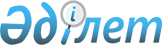 О переименовании составных частей города АтбасарПостановление акимата Атбасарского района Акмолинской области от 27 февраля 2019 года № а-2/90 и решение Атбасарского районного маслихата Акмолинской области от 27 февраля 2019 года № 6С 29/9. Зарегистрировано Департаментом юстиции Акмолинской области 5 марта 2019 года № 7092
      В соответствии с подпунктом 4) пункта 1 статьи 6 Закона Республики Казахстан от 23 января 2001 года "О местном государственном управлении и самоуправлении в Республике Казахстан", подпунктом 5-1) статьи 12 Закона Республики Казахстан от 8 декабря 1993 года "Об административно-территориальном устройстве Республики Казахстан", с учетом мнения населения, на основании заключения Акмолинской областной ономастической комиссии от 18 апреля 2018 года, акимат Атбасарского района ПОСТАНОВЛЯЕТ и Атбасарский районный маслихат РЕШИЛ:
      1. Переименовать составные части города Атбасар:
      1) микрорайон № 2 на микрорайон Армандастар;
      2) улицу Чкалов на улицу Канай би;
      3) улицу Пугачев на улицу Желтоксан;
      4) улицу Радиоузельная на улицу Ондирис.
      2. Настоящее постановление акимата Атбасарского района и решение Атбасарского районного маслихата вступает в силу со дня государственной регистрации в Департаменте юстиции Акмолинской области и вводится в действие со дня официального опубликования.
					© 2012. РГП на ПХВ «Институт законодательства и правовой информации Республики Казахстан» Министерства юстиции Республики Казахстан
				
      Аким Атбасарского района

А.Калжанов

      Председатель сессии
районного маслихата

С.Молодикова

      Секретарь Атбасарского
районного маслихата

Б.Борумбаев
